Visitando: Cerro de la Bufa, Teleférico, Mina del Edén, Pueblo Mágico de Guadalupe y Tour de ciudad en el MuseobusDuración: 3 días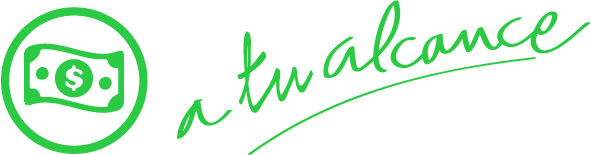 Llegadas en compartido: viernes y sábados (al 10 de dic 2024)Opción de servicio privadoDIA 1.  		LLEGADA A ZACATECAS – TOUR ZACATECAS TRADICIONAL Llegada a la ciudad de Zacatecas y traslado al hotel. Check in a partir de las 15:00 hrs. Tenemos 2 horarios de visita, dependiendo su hora de llegada:PRIMER HORARIO: De 09:45 a 14:00 hrsSEGUNDO HORARIO: De 15:45 a 20:00 hrsPick up en el lobby de su hotel para iniciar la visita de Zacatecas Tradicional donde descubriremos la belleza de la ciudad desde las alturas en el Cerro de la Bufa donde apreciaremos una hermosa panorámica de la ciudad, así como los pasajes de la Historia de la Revolución Mexicana, para después conocer la Capilla de la Virgen del Patrocinio. Sugerimos tomar de manera opcional la “Tirolesa 840” (Excursión incluida en el Travel Shop Pack), la cual es considerada la tercera más grande de Latinoamérica, ubicada en el Cerro de la Bufa. El recorrido de ida tiene una longitud de 440 metros y el de vuelta 400 metros, recorriendo una distancia total de 840 metros, dándole significado a su nombre. En su punto más alto, la tirolesa alcanza una distancia de 85 metros sobre el nivel del suelo, produciendo un manojo de sensaciones y emociones inolvidables.Posteriormente nos trasladaremos en un Teleférico construido por una empresa Francesa en el año 2018 rumbo al Cerro del Grillo donde nos adentraremos en las entrañas de la tierra para conocer la “Mina el Edén” que es sin lugar a dudas la Mina Turística mejor montada del Continente y sitio ideal para conocer sobre esta importante actividad económica, que dio nacimiento a ciudades como Zacatecas en el periodo virreinal, posteriormente nos iremos a recorrer el Centro Histórico, nombrada Patrimonio Cultural de la Humanidad por la UNESCO. Traslado a su hotel. Sugerimos tomar opcionalmente una “Cena en el Hotel Quinta Real”, (Incluida en el Travel Shop Pack) único en su arquitectura, ya que anteriormente fue una Plaza de Toros. (Traslados al hotel caminando por cuenta de los clientes). Alojamiento.Nota: La operación del teleférico y la tirolesa se encuentran sujetas a condiciones meteorológicas.DIA 2.		 ZACATECAS – PUEBLO MÁGICO DE GUADALUPE – ZACATECAS EN MUSEOBUS08:00 Desayuno. Salida a las 09:45 hrs hacia el “Pueblo Mágico de Guadalupe”, ubicado a 7 Km. De la ciudad capital donde visitaremos el Ex -colegio de Guadalupe, complejo religioso fundado el 12 de enero de 1707 por Fray Antonio Margil de Jesús que conserva un gran acervo pictórico de la época colonial, exhibiendo obras de los más ilustres pintores del Virreinato. El conjunto arquitectónico (templo y convento) cuenta con interesantes elementos del barroco mexicano, así también, cuenta con una singular exposición de antiguos vehículos, los cuales ilustran la historia del transporte en México. En la maravillosa “Capilla de Nápoles” (siglo XIX), laminada ricamente de hoja de oro de 23 quilates, puede contemplarse la más pura exquisitez del neoclasicismo. Posteriormente nos trasladaremos a la Ex hacienda de Bernárdez, lugar donde se encuentra instalado el centro platero de Zacatecas.Llegada a Zacatecas entre las 14:00 a 14:30 hrs aproximadamente donde dejaremos a los clientes afuera del Hotel Quinta Real desde donde sale el paseo por el Museobus. (Las salidas del Museobus son desde las 10 hrs a las 16:00 hrs cada hora). Iniciaremos el recorrido panorámico (duración 1 hora) por la hermosa ciudad de Zacatecas, donde tendremos la oportunidad de admirar su maravillosa arquitectura en cantera rosa, así como su riqueza histórica y museográfica de los más importantes museos de la ciudad, con la oportunidad de ascenso y descenso en cada uno de los recintos destacando el “Museo Rafael Coronel” que posee la mayor colección de máscaras a nivel mundial o el “Museo Pedro Coronel” que alberga una colección de arte universal con obras de Goya, Kandinsky, Picasso, Miró, Dalí entre otros. (Entrada a los Museos NO incluida). Regreso por cuenta de los clientes caminando a su hotel. Sugerimos tomar de manera opcional la “Callejoneada Zacatecana” (solo sábados) (Excursión incluida en el Travel Shop Pack). Cita a las 20:15 hrs en la Plaza de Armas de la ciudad desde donde saldrá la famosa Callejoneada, tradicional recorrido que lo llevará paseando por las más emblemáticas calles y callejones del centro histórico, sus plazas y jardines, hasta llegar a la Alameda, acompañados del inigualable ambiente del tamborazo zacatecano y degustando mezcal de la región, será una experiencia que no olvidará. (Duración hora y media).Al finalizar regreso por cuenta de los clientes caminando a su hotel. Alojamiento.DIA 3. 		 SALIDA DE ZACATECAS 08:00 Desayuno. Check out a las 12 hrs.  A la hora prevista, traslado al aeropuerto para tomar su vuelo de regreso. FIN DE NUESTROS SERVICIOS.INCLUYE: Traslados aeropuerto- hotel – aeropuerto en vehículos con capacidad controlada y previamente sanitizados.2 noches de hospedaje en Zacatecas con desayunos en hoteles de categoría elegida.Transportación terrestre para los tours en servicio compartido en vehículos con capacidad controlada y previamente sanitizados.Visita Cerro de la Bufa, teleférico y Mina del EdénTour al Pueblo Mágico de GuadalupePaseo en el MuseobusTodas las entradas a monumentos descritos en el itinerarioConductor – guía para los tours mencionadosImpuestosSeguro Carretero.NO INCLUYE:Extras en hoteles como llamadas telefónicas, room service, lavandería, etc.Boletos aéreos o de autobúsServicios, excursiones o comidas no especificadas Propinas a camaristas, botones, guías, choferes, gastos personalesIMPORTANTE:El operador en destino se reserva el derecho a modificar el orden de los tours dentro de un paquete, además de cambiar el orden de las visitas, por cuestiones de operación internas o por fuerza mayor.Te invitamos a disfrutar tu viaje a plenitud, adquiriendo una Póliza de Asistencia al viajero con una amplia cobertura. Contamos con diferentes planes con las empresas de renombre Universal Assistance y Assist Card. 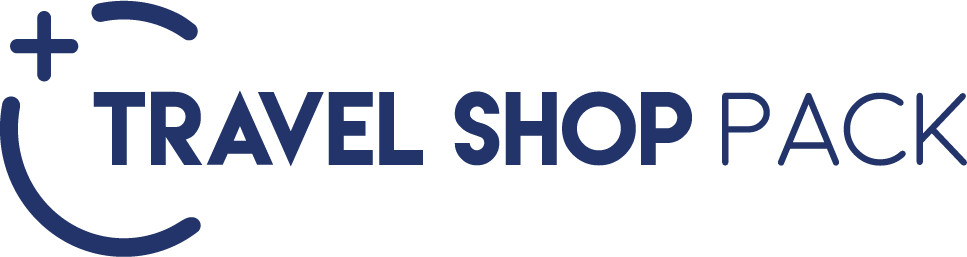 HOTELES PREVISTO O SIMILARESHOTELES PREVISTO O SIMILARESHOTELES PREVISTO O SIMILARESHOTELES PREVISTO O SIMILARESNOCHESCIUDADHOTELCAT2ZACATECASMESON DEL JOBITOTS2ZACATECASSANTA RITA / EMPORIOP2ZACATECASQUINTA REALPSTRAVEL SHOP PACK 1*Tirolesa 840 en el Cerro de la Bufa*Vinicola Campo RealPRECIO POR PERSONA $1,080 MXNPRECIO POR PERSONA EN MXN (MINIMO 2 PERSONAS) PRECIO POR PERSONA EN MXN (MINIMO 2 PERSONAS) PRECIO POR PERSONA EN MXN (MINIMO 2 PERSONAS) PRECIO POR PERSONA EN MXN (MINIMO 2 PERSONAS) PRECIO POR PERSONA EN MXN (MINIMO 2 PERSONAS) PRECIO POR PERSONA EN MXN (MINIMO 2 PERSONAS) SERVICIOS TERRESTRES EXCLUSIVAMENTESERVICIOS TERRESTRES EXCLUSIVAMENTESERVICIOS TERRESTRES EXCLUSIVAMENTESERVICIOS TERRESTRES EXCLUSIVAMENTESERVICIOS TERRESTRES EXCLUSIVAMENTESERVICIOS TERRESTRES EXCLUSIVAMENTEDBLTPLCPLMNRSGLTURISTA SUPERIOR48904390N/A19907130PRIMERA54905320N/A19908400PRIMERA SUPERIOR79807540N/A199012590APLICA SUPLEMENTO EN TEMPORADA ALTA, SEMANA SANTA, PASCUA, VERANO, NAVIDAD, FIN DE AÑO, PUENTES Y DÍAS FESTIVOS
TARIFAS SUJETAS A CAMBIOS Y A DISPONIBILIDAD LIMITADA SIN PREVIO AVISO 
MENOR DE 2 A 11 AÑOS COMPARTIENDO HABITACION CON 2 ADULTOS 
APLICA SOLO TEMPORADA BAJA HASTA EL 12 DE DICIEMBRE 2024APLICA SUPLEMENTO EN TEMPORADA ALTA, SEMANA SANTA, PASCUA, VERANO, NAVIDAD, FIN DE AÑO, PUENTES Y DÍAS FESTIVOS
TARIFAS SUJETAS A CAMBIOS Y A DISPONIBILIDAD LIMITADA SIN PREVIO AVISO 
MENOR DE 2 A 11 AÑOS COMPARTIENDO HABITACION CON 2 ADULTOS 
APLICA SOLO TEMPORADA BAJA HASTA EL 12 DE DICIEMBRE 2024APLICA SUPLEMENTO EN TEMPORADA ALTA, SEMANA SANTA, PASCUA, VERANO, NAVIDAD, FIN DE AÑO, PUENTES Y DÍAS FESTIVOS
TARIFAS SUJETAS A CAMBIOS Y A DISPONIBILIDAD LIMITADA SIN PREVIO AVISO 
MENOR DE 2 A 11 AÑOS COMPARTIENDO HABITACION CON 2 ADULTOS 
APLICA SOLO TEMPORADA BAJA HASTA EL 12 DE DICIEMBRE 2024APLICA SUPLEMENTO EN TEMPORADA ALTA, SEMANA SANTA, PASCUA, VERANO, NAVIDAD, FIN DE AÑO, PUENTES Y DÍAS FESTIVOS
TARIFAS SUJETAS A CAMBIOS Y A DISPONIBILIDAD LIMITADA SIN PREVIO AVISO 
MENOR DE 2 A 11 AÑOS COMPARTIENDO HABITACION CON 2 ADULTOS 
APLICA SOLO TEMPORADA BAJA HASTA EL 12 DE DICIEMBRE 2024APLICA SUPLEMENTO EN TEMPORADA ALTA, SEMANA SANTA, PASCUA, VERANO, NAVIDAD, FIN DE AÑO, PUENTES Y DÍAS FESTIVOS
TARIFAS SUJETAS A CAMBIOS Y A DISPONIBILIDAD LIMITADA SIN PREVIO AVISO 
MENOR DE 2 A 11 AÑOS COMPARTIENDO HABITACION CON 2 ADULTOS 
APLICA SOLO TEMPORADA BAJA HASTA EL 12 DE DICIEMBRE 2024APLICA SUPLEMENTO EN TEMPORADA ALTA, SEMANA SANTA, PASCUA, VERANO, NAVIDAD, FIN DE AÑO, PUENTES Y DÍAS FESTIVOS
TARIFAS SUJETAS A CAMBIOS Y A DISPONIBILIDAD LIMITADA SIN PREVIO AVISO 
MENOR DE 2 A 11 AÑOS COMPARTIENDO HABITACION CON 2 ADULTOS 
APLICA SOLO TEMPORADA BAJA HASTA EL 12 DE DICIEMBRE 2024APLICA SUPLEMENTO EN TEMPORADA ALTA, SEMANA SANTA, PASCUA, VERANO, NAVIDAD, FIN DE AÑO, PUENTES Y DÍAS FESTIVOS
TARIFAS SUJETAS A CAMBIOS Y A DISPONIBILIDAD LIMITADA SIN PREVIO AVISO 
MENOR DE 2 A 11 AÑOS COMPARTIENDO HABITACION CON 2 ADULTOS 
APLICA SOLO TEMPORADA BAJA HASTA EL 12 DE DICIEMBRE 2024APLICA SUPLEMENTO EN TEMPORADA ALTA, SEMANA SANTA, PASCUA, VERANO, NAVIDAD, FIN DE AÑO, PUENTES Y DÍAS FESTIVOS
TARIFAS SUJETAS A CAMBIOS Y A DISPONIBILIDAD LIMITADA SIN PREVIO AVISO 
MENOR DE 2 A 11 AÑOS COMPARTIENDO HABITACION CON 2 ADULTOS 
APLICA SOLO TEMPORADA BAJA HASTA EL 12 DE DICIEMBRE 2024APLICA SUPLEMENTO EN TEMPORADA ALTA, SEMANA SANTA, PASCUA, VERANO, NAVIDAD, FIN DE AÑO, PUENTES Y DÍAS FESTIVOS
TARIFAS SUJETAS A CAMBIOS Y A DISPONIBILIDAD LIMITADA SIN PREVIO AVISO 
MENOR DE 2 A 11 AÑOS COMPARTIENDO HABITACION CON 2 ADULTOS 
APLICA SOLO TEMPORADA BAJA HASTA EL 12 DE DICIEMBRE 2024APLICA SUPLEMENTO EN TEMPORADA ALTA, SEMANA SANTA, PASCUA, VERANO, NAVIDAD, FIN DE AÑO, PUENTES Y DÍAS FESTIVOS
TARIFAS SUJETAS A CAMBIOS Y A DISPONIBILIDAD LIMITADA SIN PREVIO AVISO 
MENOR DE 2 A 11 AÑOS COMPARTIENDO HABITACION CON 2 ADULTOS 
APLICA SOLO TEMPORADA BAJA HASTA EL 12 DE DICIEMBRE 2024APLICA SUPLEMENTO EN TEMPORADA ALTA, SEMANA SANTA, PASCUA, VERANO, NAVIDAD, FIN DE AÑO, PUENTES Y DÍAS FESTIVOS
TARIFAS SUJETAS A CAMBIOS Y A DISPONIBILIDAD LIMITADA SIN PREVIO AVISO 
MENOR DE 2 A 11 AÑOS COMPARTIENDO HABITACION CON 2 ADULTOS 
APLICA SOLO TEMPORADA BAJA HASTA EL 12 DE DICIEMBRE 2024APLICA SUPLEMENTO EN TEMPORADA ALTA, SEMANA SANTA, PASCUA, VERANO, NAVIDAD, FIN DE AÑO, PUENTES Y DÍAS FESTIVOS
TARIFAS SUJETAS A CAMBIOS Y A DISPONIBILIDAD LIMITADA SIN PREVIO AVISO 
MENOR DE 2 A 11 AÑOS COMPARTIENDO HABITACION CON 2 ADULTOS 
APLICA SOLO TEMPORADA BAJA HASTA EL 12 DE DICIEMBRE 2024APLICA SUPLEMENTO EN TEMPORADA ALTA, SEMANA SANTA, PASCUA, VERANO, NAVIDAD, FIN DE AÑO, PUENTES Y DÍAS FESTIVOS
TARIFAS SUJETAS A CAMBIOS Y A DISPONIBILIDAD LIMITADA SIN PREVIO AVISO 
MENOR DE 2 A 11 AÑOS COMPARTIENDO HABITACION CON 2 ADULTOS 
APLICA SOLO TEMPORADA BAJA HASTA EL 12 DE DICIEMBRE 2024APLICA SUPLEMENTO EN TEMPORADA ALTA, SEMANA SANTA, PASCUA, VERANO, NAVIDAD, FIN DE AÑO, PUENTES Y DÍAS FESTIVOS
TARIFAS SUJETAS A CAMBIOS Y A DISPONIBILIDAD LIMITADA SIN PREVIO AVISO 
MENOR DE 2 A 11 AÑOS COMPARTIENDO HABITACION CON 2 ADULTOS 
APLICA SOLO TEMPORADA BAJA HASTA EL 12 DE DICIEMBRE 2024APLICA SUPLEMENTO EN TEMPORADA ALTA, SEMANA SANTA, PASCUA, VERANO, NAVIDAD, FIN DE AÑO, PUENTES Y DÍAS FESTIVOS
TARIFAS SUJETAS A CAMBIOS Y A DISPONIBILIDAD LIMITADA SIN PREVIO AVISO 
MENOR DE 2 A 11 AÑOS COMPARTIENDO HABITACION CON 2 ADULTOS 
APLICA SOLO TEMPORADA BAJA HASTA EL 12 DE DICIEMBRE 2024APLICA SUPLEMENTO EN TEMPORADA ALTA, SEMANA SANTA, PASCUA, VERANO, NAVIDAD, FIN DE AÑO, PUENTES Y DÍAS FESTIVOS
TARIFAS SUJETAS A CAMBIOS Y A DISPONIBILIDAD LIMITADA SIN PREVIO AVISO 
MENOR DE 2 A 11 AÑOS COMPARTIENDO HABITACION CON 2 ADULTOS 
APLICA SOLO TEMPORADA BAJA HASTA EL 12 DE DICIEMBRE 2024APLICA SUPLEMENTO EN TEMPORADA ALTA, SEMANA SANTA, PASCUA, VERANO, NAVIDAD, FIN DE AÑO, PUENTES Y DÍAS FESTIVOS
TARIFAS SUJETAS A CAMBIOS Y A DISPONIBILIDAD LIMITADA SIN PREVIO AVISO 
MENOR DE 2 A 11 AÑOS COMPARTIENDO HABITACION CON 2 ADULTOS 
APLICA SOLO TEMPORADA BAJA HASTA EL 12 DE DICIEMBRE 2024APLICA SUPLEMENTO EN TEMPORADA ALTA, SEMANA SANTA, PASCUA, VERANO, NAVIDAD, FIN DE AÑO, PUENTES Y DÍAS FESTIVOS
TARIFAS SUJETAS A CAMBIOS Y A DISPONIBILIDAD LIMITADA SIN PREVIO AVISO 
MENOR DE 2 A 11 AÑOS COMPARTIENDO HABITACION CON 2 ADULTOS 
APLICA SOLO TEMPORADA BAJA HASTA EL 12 DE DICIEMBRE 2024APLICA SUPLEMENTO EN TEMPORADA ALTA, SEMANA SANTA, PASCUA, VERANO, NAVIDAD, FIN DE AÑO, PUENTES Y DÍAS FESTIVOS
TARIFAS SUJETAS A CAMBIOS Y A DISPONIBILIDAD LIMITADA SIN PREVIO AVISO 
MENOR DE 2 A 11 AÑOS COMPARTIENDO HABITACION CON 2 ADULTOS 
APLICA SOLO TEMPORADA BAJA HASTA EL 12 DE DICIEMBRE 2024APLICA SUPLEMENTO EN TEMPORADA ALTA, SEMANA SANTA, PASCUA, VERANO, NAVIDAD, FIN DE AÑO, PUENTES Y DÍAS FESTIVOS
TARIFAS SUJETAS A CAMBIOS Y A DISPONIBILIDAD LIMITADA SIN PREVIO AVISO 
MENOR DE 2 A 11 AÑOS COMPARTIENDO HABITACION CON 2 ADULTOS 
APLICA SOLO TEMPORADA BAJA HASTA EL 12 DE DICIEMBRE 2024APLICA SUPLEMENTO EN TEMPORADA ALTA, SEMANA SANTA, PASCUA, VERANO, NAVIDAD, FIN DE AÑO, PUENTES Y DÍAS FESTIVOS
TARIFAS SUJETAS A CAMBIOS Y A DISPONIBILIDAD LIMITADA SIN PREVIO AVISO 
MENOR DE 2 A 11 AÑOS COMPARTIENDO HABITACION CON 2 ADULTOS 
APLICA SOLO TEMPORADA BAJA HASTA EL 12 DE DICIEMBRE 2024APLICA SUPLEMENTO EN TEMPORADA ALTA, SEMANA SANTA, PASCUA, VERANO, NAVIDAD, FIN DE AÑO, PUENTES Y DÍAS FESTIVOS
TARIFAS SUJETAS A CAMBIOS Y A DISPONIBILIDAD LIMITADA SIN PREVIO AVISO 
MENOR DE 2 A 11 AÑOS COMPARTIENDO HABITACION CON 2 ADULTOS 
APLICA SOLO TEMPORADA BAJA HASTA EL 12 DE DICIEMBRE 2024APLICA SUPLEMENTO EN TEMPORADA ALTA, SEMANA SANTA, PASCUA, VERANO, NAVIDAD, FIN DE AÑO, PUENTES Y DÍAS FESTIVOS
TARIFAS SUJETAS A CAMBIOS Y A DISPONIBILIDAD LIMITADA SIN PREVIO AVISO 
MENOR DE 2 A 11 AÑOS COMPARTIENDO HABITACION CON 2 ADULTOS 
APLICA SOLO TEMPORADA BAJA HASTA EL 12 DE DICIEMBRE 2024APLICA SUPLEMENTO EN TEMPORADA ALTA, SEMANA SANTA, PASCUA, VERANO, NAVIDAD, FIN DE AÑO, PUENTES Y DÍAS FESTIVOS
TARIFAS SUJETAS A CAMBIOS Y A DISPONIBILIDAD LIMITADA SIN PREVIO AVISO 
MENOR DE 2 A 11 AÑOS COMPARTIENDO HABITACION CON 2 ADULTOS 
APLICA SOLO TEMPORADA BAJA HASTA EL 12 DE DICIEMBRE 2024APLICA SUPLEMENTO EN TEMPORADA ALTA, SEMANA SANTA, PASCUA, VERANO, NAVIDAD, FIN DE AÑO, PUENTES Y DÍAS FESTIVOS
TARIFAS SUJETAS A CAMBIOS Y A DISPONIBILIDAD LIMITADA SIN PREVIO AVISO 
MENOR DE 2 A 11 AÑOS COMPARTIENDO HABITACION CON 2 ADULTOS 
APLICA SOLO TEMPORADA BAJA HASTA EL 12 DE DICIEMBRE 2024APLICA SUPLEMENTO EN TEMPORADA ALTA, SEMANA SANTA, PASCUA, VERANO, NAVIDAD, FIN DE AÑO, PUENTES Y DÍAS FESTIVOS
TARIFAS SUJETAS A CAMBIOS Y A DISPONIBILIDAD LIMITADA SIN PREVIO AVISO 
MENOR DE 2 A 11 AÑOS COMPARTIENDO HABITACION CON 2 ADULTOS 
APLICA SOLO TEMPORADA BAJA HASTA EL 12 DE DICIEMBRE 2024APLICA SUPLEMENTO EN TEMPORADA ALTA, SEMANA SANTA, PASCUA, VERANO, NAVIDAD, FIN DE AÑO, PUENTES Y DÍAS FESTIVOS
TARIFAS SUJETAS A CAMBIOS Y A DISPONIBILIDAD LIMITADA SIN PREVIO AVISO 
MENOR DE 2 A 11 AÑOS COMPARTIENDO HABITACION CON 2 ADULTOS 
APLICA SOLO TEMPORADA BAJA HASTA EL 12 DE DICIEMBRE 2024APLICA SUPLEMENTO EN TEMPORADA ALTA, SEMANA SANTA, PASCUA, VERANO, NAVIDAD, FIN DE AÑO, PUENTES Y DÍAS FESTIVOS
TARIFAS SUJETAS A CAMBIOS Y A DISPONIBILIDAD LIMITADA SIN PREVIO AVISO 
MENOR DE 2 A 11 AÑOS COMPARTIENDO HABITACION CON 2 ADULTOS 
APLICA SOLO TEMPORADA BAJA HASTA EL 12 DE DICIEMBRE 2024APLICA SUPLEMENTO EN TEMPORADA ALTA, SEMANA SANTA, PASCUA, VERANO, NAVIDAD, FIN DE AÑO, PUENTES Y DÍAS FESTIVOS
TARIFAS SUJETAS A CAMBIOS Y A DISPONIBILIDAD LIMITADA SIN PREVIO AVISO 
MENOR DE 2 A 11 AÑOS COMPARTIENDO HABITACION CON 2 ADULTOS 
APLICA SOLO TEMPORADA BAJA HASTA EL 12 DE DICIEMBRE 2024APLICA SUPLEMENTO EN TEMPORADA ALTA, SEMANA SANTA, PASCUA, VERANO, NAVIDAD, FIN DE AÑO, PUENTES Y DÍAS FESTIVOS
TARIFAS SUJETAS A CAMBIOS Y A DISPONIBILIDAD LIMITADA SIN PREVIO AVISO 
MENOR DE 2 A 11 AÑOS COMPARTIENDO HABITACION CON 2 ADULTOS 
APLICA SOLO TEMPORADA BAJA HASTA EL 12 DE DICIEMBRE 2024